Algebra 	Lesson Plans -Week 3	Aug.27th -31st MONDAY:	Chapter 1.5  EQUATIONSTSW: 		Solve equations with one or two variables.Activity: 	DVMA Warm-up, P.31-33 Notes (specifically review #66 & #70); P.34 #1-10 allAssessment: Discussion, whole group Q & A, Independent workHW:  		P.34  #11-35 Odds and #61TUESDAY:	 Chapter 1.6 RELATIONS
TSW: 		 Represent relations in multiple ways: ordered pairs, tables, graphs, and maps.
	   	 Interpret graphs.Activity:  	DVMA Warm-up; P.38-40 Notes; P. 41 #1-8 All and #32 and #41 whole group.Assessment:  Observation; Homework; DiscussionHW:  	 P. 41 #9 - 19 Odds and  #27 - 31 OddsWEDNESDAY: Chapter 1.7 FUNCTIONS	TSW:                Determine whether a relation is a function and find function values.Activity:          DVMA Warm-up; P.45-48 Notes; P.49 # 1-19 All; Assessment:  Observation; Homework Review; Q&A; Group Work HW:  		   P.50  # 21- 41 Odds	THURSDAY:   	Chapter 1.8 LOGICAL REASONING    TSW:  	Identify the hypothesis & conclusion of a conditional statement.             		Create counter examples to prove assertions false.	Activity:	 DVMA Warm-up; P.54-56 Notes; SmartBoard Interactive in small groups; Assessment:  Class Discussions; Observation; Quiz 2HW:  	P.56 # 1-13 ALLFRIDAY:	 	CHAPTER REVIEW TSW:		Review Chapter 1 Material in preparation for chapter test on Monday.Activity: 	 SmartBoard Interactive using the Online Glencoe Review;                    	 Pgs. 62-66 Group Work/ presentation.	Assessment:  SmartBoard and Group Presentations
 HW:  STUDY FOR CHAPTER TEST ON TUESDAY!    Have a great weekend 	STANDARDS COVERED THIS WEEK:  A.CED.1;  A.REI.1&3&10; F.IF.1&2&5&9 (See next page for details)Lesson 1-5: Equations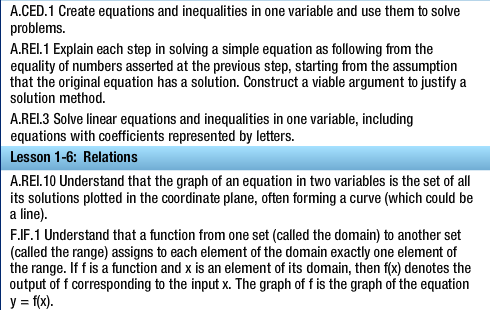 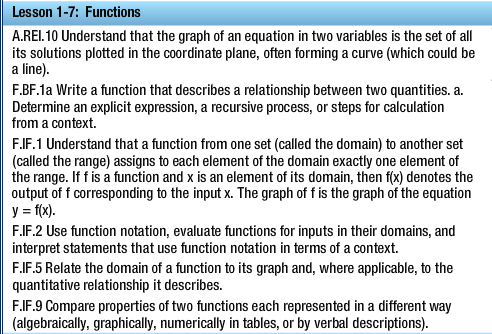 